ASSUNTO: MOÇÃO DE CONGRATULAÇÕES E APLAUSOS À GALLERIA VITAL BRASIL & B.F.C ADVOCACIA PELA INAUGURAÇÃO, OCORRIDA EM 06 DE OUTUBRO DE 2021.DESPACHO                       SALA DAS SESSÕES____/____/_____PRESIDENTE DA MESASENHOR PRESIDENTE,SENHORES (AS) VEREADORES (AS),REQUEIRO à Mesa Diretora desta Casa de Leis, na forma regimental de estilo e após ouvido o Douto Plenário, que seja consignada em Ata dos Nossos Trabalhos, MOÇÃO DE CONGRATULAÇÕES e APLAUSOS à Galleria Vital Brasil & B.F.C Advocacia pela inauguração, ocorrida em 06 de outubro de 2021.SALA DAS SESSÕES “VEREADOR SANTO RÓTOLLI”, 15 de outubro de 2021.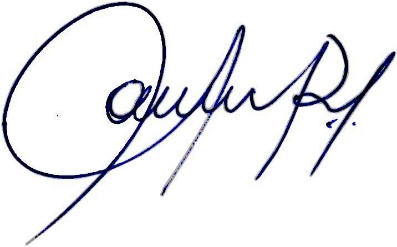 Vereadora e Investigadora da Polícia Civil Sonia Regina Rodrigues “SÔNIA MÓDENA”Presidente da CâmaraMOÇÃO Nº   2021